Table 1: Comparison between forward feedback data input and back error propagation [10-12].Feedforward data input (FFDI)Backward Error Propagation (BEP) It utilizes the chain rules defined mathematically to calculate gradients for each layer iteratively.It the most commonly used network for various applications.It is classified into two main phases: (a) Forward phase and (b) Backward phase.The forward phase is used to calculate the outputs and derivatives at different local nodes.The backward phase is used to collect the products of these local values all over the paths from the starting node till the output.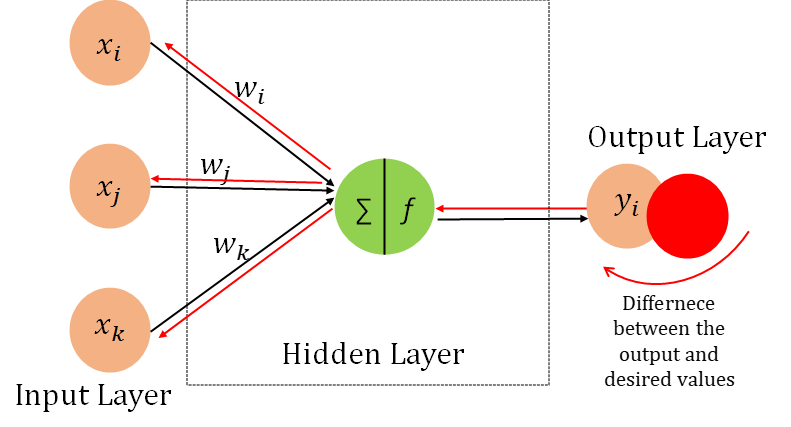 Figure 2: Backward Error Propagation Network schematic diagram.